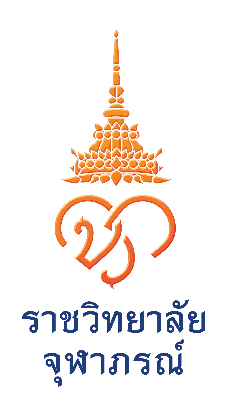 สรุปผลการพิจารณาของคณะกรรมการผู้ทรงคุณวุฒิฯ	คณะกรรมการผู้ทรงคุณวุฒิ เพื่อทำหน้าที่ประเมินผลงานทางวิชาการและจริยธรรม และจรรยาบรรณ  ทางวิชาการ ในการประชุมครั้งที่      /         เมื่อวันที่		             ประเมินผลงานทางวิชาการของ					ซึ่งขอกำหนดตำแหน่ง  (ผู้ช่วยศาสตราจารย์/รองศาสตราจารย์/ศาสตราจารย์/)  ในสาขาวิชา				อนุสาขา				  โดยวิธี		       แล้วเห็นว่า       	1. งานวิจัย จำนวน         เรื่อง มีคุณภาพอยู่ในเกณฑ์ที่ ก.พ.อ. กำหนด จำนวน         เรื่อง ได้แก่  		1.1										          .												          .  		ผู้ขอมีส่วนร่วมในผลงาน ร้อยละ		มีคุณภาพอยู่ในระดับ			          .   		1.2										          .												          .  		ผู้ขอมีส่วนร่วมในผลงาน ร้อยละ		มีคุณภาพอยู่ในระดับ			          .   2. ตำราหรือหนังสือ จำนวน         เรื่อง มีคุณภาพอยู่ในเกณฑ์ที่ ก.พ.อ. กำหนด จำนวน         เรื่อง ได้แก่  		2.1										          .												          .  		ผู้ขอมีส่วนร่วมในผลงาน ร้อยละ		มีคุณภาพอยู่ในระดับ			          .   		2.2										          .												          .  		ผู้ขอมีส่วนร่วมในผลงาน ร้อยละ		มีคุณภาพอยู่ในระดับ			          3. บทความทางวิชาการ จำนวน         เรื่อง มีคุณภาพอยู่ในเกณฑ์ที่ ก.พ.อ. กำหนด จำนวน         เรื่อง ได้แก่  		3.1										          .												          .  		ผู้ขอมีส่วนร่วมในผลงาน ร้อยละ		มีคุณภาพอยู่ในระดับ			          .   3.2										          .												          .  		ผู้ขอมีส่วนร่วมในผลงาน ร้อยละ		มีคุณภาพอยู่ในระดับ			          .     	4. ผลงานทางวิชาการในลักษณะอื่น จำนวน         เรื่อง มีคุณภาพอยู่ในเกณฑ์ที่ ก.พ.อ. กำหนด จำนวน         เรื่อง ได้แก่  		4.1										          .												          .  		ผู้ขอมีส่วนร่วมในผลงาน ร้อยละ		มีคุณภาพอยู่ในระดับ			          .   		4.2										          .												          .  		ผู้ขอมีส่วนร่วมในผลงาน ร้อยละ		มีคุณภาพอยู่ในระดับ			          .   5. ผลงานทางวิชาการที่ได้รับการอ้างอิง หมายถึง มีผลงานทางวิชาการเป็นที่เชื่อถืออย่างกว้างขวางมีผู้นำไปอ้างอิงในวารสาร ตำรา หรือหนังสือที่เชื่อถือได้ในวงวิชาการ	5.1 นิพนธ์ต้นฉบับ								         .	     อ้างอิงใน 	1. 								         .			2. 								         .	5.2 นิพนธ์ต้นฉบับ								         .	     อ้างอิงใน 	1. 								         .			2. 								         .6. เป็นผู้ที่ได้รับการยอมรับนับถือในวงวิชาการหรือวิชาชีพในสาขาวิชานั้นๆ เช่น การได้รับรางวัลทางวิชาการ หรือการได้รับเชิญไปเสนอผลงานทางวิชาการ หรือการได้รับเชิญเป็นที่ปรึกษาเฉพาะด้าน เป็นต้น	6.1 								   		         .	6.2 								   		         .	6.3 								   		         .(ผลงานทางวิชาการทุกประเภท ให้เสนอโดยเขียนตามหลักการเขียนเอกสารอ้างอิงอันประกอบด้วย ชื่อผู้แต่ง ปี พ.ศ. ชื่อเรื่อง แหล่งพิมพ์ จำนวนหน้า เป็นต้น)(ในกรณีที่มีผู้เขียนร่วมหลายคน ให้ผู้เขียนร่วมส่งหลักฐานรับรองว่า มีส่วนร่วมในผลงานเท่าใด มาประกอบการพิจารณาด้วย)7. ผลงานทางวิชาการเป็นผลงานที่มีทิศทางการศึกษาหรือวิจัยในเรื่องต่างๆ ดังนี้  สอดคล้องกับศักยภาพหรือทรัพยากรของแต่ละพื้นที่ และก่อให้เกิดประโยชน์และการพัฒนาประเทศ  เท่าทันกับการเปลี่ยนแปลงของบริบทโลก เพิ่มขีดความสามารถในการแข่งขันของประเทศ พัฒนาและส่งเสริมชุมชนหรือสังคมให้มีความเข้มแข็ง ก่อให้เกิดประโยชน์ต่อวงวิชาการ	โดยสรุป ที่ประชุมคณะกรรมการผู้ทรงคุณวุฒิเพื่อทำหน้าที่ประเมินผลงานทางวิชาการ และจริยธรรมและจรรยาบรรณทางวิชาการของ					ซึ่งขอแต่งตั้งตำแหน่ง  (ผู้ช่วยศาสตราจารย์/ รองศาสตราจารย์/ศาสตราจารย์/ศาสตราจารย์เชี่ยวชาญพิเศษ)  ในสาขาวิชา					 มีมติด้วยคะแนนเสียง			เห็นว่า(นาย/นาง/นางสาว)							สมควรได้รับการแต่งตั้งให้ดำรงตำแหน่ง (ผู้ช่วยศาสตราจารย์/ รองศาสตราจารย์/ ศาสตราจารย์/ศาสตราจารย์เชี่ยวชาญพิเศษ) โดยมีสรุปผลการประเมินผลงานทางวิชาการ (ประกอบด้วย: ผลงานมีเนื้อหาเกี่ยวกับเรื่องอะไร ผลที่ได้รับการนำไปใช้ประโยชน์ และแสดงให้เห็นถึงความเชี่ยวชาญอย่างไร) ดังนี้													         .													         .													         .													         .	 ไม่สมควรได้รับการแต่งตั้งให้ดำรงตำแหน่ง (ผู้ช่วยศาสตราจารย์/ รองศาสตราจารย์/ ศาสตราจารย์/ศาสตราจารย์เชี่ยวชาญพิเศษ) โดยมีสรุปผลการประเมินผลงานทางวิชาการ ดังนี้													         .													         .													         .													         .